עזר לצבי דיני עם הארץברכת המזון – זימון – עם הארץברכות מז.שלחן ערוך אורח חיים קצט:גחתם סופרדמאי – טבל התבול למעשר עניתוספות יבמות פו. ד׳׳ה אי מהתם ה''א ללאוומהיקישא לא הוה שמעי' ללאו ומיתה אי לאו דאשמעינן לאו מהכא כדפי' ועוד דאיצטריך לא תוכל לאכול למעשר עני דטביל וא"ת מנ"ל דטבל מעשר עני במיתה הא לא אתקש לתרומה וי"ל דשמא אין בו מיתה אי נמי כיון שאין חלוק משאר טבל לענין אזהרה ה"ה לענין מיתה.רמב"ם הלכות מאכלות אסורות י:כאבל האוכל מדבר שניטלה ממנו תרומה גדולה ותרומת מעשר ועדיין לא הפריש ממנו מעשרות ואפילו לא נשאר בו אלא מעשר עני הרי זה לוקה משום אוכל טבל, ואין בו מיתה שאין עון מיתה אלא בתרומה גדולה ותרומת מעשר. +/השגת הראב"ד/ ואפילו לא נשאר בו אלא מעשר עני וכו' עד ואין בו מיתה. א"א סברא היא זו והיא יפה בעיני משום דכתיב בהנך קראי קדש.+עדות – עם הארץחגיגה כב.יום טוב – מלאכה שאפשר לעשותה מערב יום טובתוספות מגילה ז: ד"ה כאן במכשירין שאי אפשר לעשות מערב יו"טמשמע מדלא פליגי אלא במכשירין מכלל דגוף המאכל שרי לעשות ביום טוב אע"ג דאפשר לעשות מערב יו"ט ומדרבי יהודה נשמע לרבנן דהא לא פליגי עליה אלא במכשירין וא"כ קשיא דאמר בפרק המצניע (שבת דף צה. ושם) החולב והמגבן והמחבץ והרודה חלות דבש בשבת חייב חטאת הזיד ביו"ט לוקה את הארבעים אע"ג דהוי אוכל נפש ואפי' לרבנן דאמרי התם אחד זה ואחד זה אין בו אלא משום שבות מ"מ מודו היכא דאיכא אב מלאכה דלוקה ויש לומר דודאי אוכל נפש המתקלקל אם עושהו מאתמול מותר לעשות ביו"ט אבל אוכל נפש דעדיף טפי כשהוא עשוי מאתמול כגון ההוא דהמצניע אסור לעשותו ביו"ט אבל מכשירין דלא מתקלקל כשנעשו מאתמול בהא ודאי יש לחלק [בין] היכא דאפשר ללא אפשר.משנה ברורהדמאי – תורת ודאו או תורת ספקשו"ת הרמב"ם סימן שלג(לחכמי לוניל). שאלה על מה שכתוב בפרק שלישיא גר שמל עד שלא נתגייר וכו' עד וכן אנדרוגינס אין מברכין על מילתו מפני שאינו ודאי. יורנו אדוננו והלא ספק [תורה הוא ב ועל ספק דרבנן הוא דלא מברכין אבל על ספק] דאורייתא מברכינן חוץ מהדמאי מפני שרוב עמי הארץ מעשרין הם כדאמרינן בפרק במה מדליקין ג    תשובה הדברים ידועים שכל ברכה שהיא על מצוה מדרבנן היא בין שתהיה המצוה מדבריהם בין שתהיה מן התורה וחכמים הם שתקנו הברכהד והם שאמרו שכל המברך ברכה שאינה צריכה עובר משום לא תשאה וגו' לפיכך כל דבר שיסתפק לנו אם עשיית דבר זה מצוה שנצטוינו או לא נצטוינו בין שהיה הצווי על אותה עשייה מדבריהם ובין שהיה מן התורה עושין אותו דבר בלא ברכה ומפני זה נסתפקה ההלכה בהדיא בסוכה בשמיני ספק שביעי והלכתא הכי ו יתובי יתבינן ברוכי לא מברכינן ומינה אתה למד את כל המצות שיסתפק לך אם טעונה ברכה אם לאו עושין אותה בלא ברכה כמו שבארנו בסוף הלכות ברכותז וזהו העיקר שסומכין עליו ואותן הדברים האמורין בפרק במה מדליקיןח בעניין אחר הן אמורין וזה פירושם שנינו בגמרא על ברכת נר חנוכה היכן ציונו והשיב רב אויה מלא תסור ורב נחמן משאל אביך. שמענו מדברי שניהם שכל מצוה שהיא מדבריהם מברכין עליה אשר קדשנו במצותיו וצונו וגו' והותיב רב עמרם על שניהם ממעשר דמאי שהרי הוא מדבריהן ומפני זה מפרישין אותו בלא ברכה שמע מינה שאין מברכין על כל מצוה שהיא מדבריהם ופריק אביי דבר שעיקר תקנתו מצוה מדבריהם ולא תקנתו מפני הספק תקנו עליו ברכה כגון נר חנוכה ומקרא מגילה וערוב ונטילת ידים אבל דבר שעיקר תקנתו מפני הספק ט לא תקנו עליו ברכה והקשינו על אביי לפי הדין פירוקא והרי י"ט שני שעקר תקנתו מפני הספק ותקנו על יום טוב שני כל הברכות התלויות ביום טוב ראשון ופריק אביי ואמ' התם כי היכי דלא ליזלזלו ביה ולהכי תקנו לו ברכה אבל שאר הדברים שעקר תקנתם מפני הספק לא תקנו להם ברכה כגון על מעשר דמאי ובא רבא ופריק פירוק אחר ואמר אל תאמר שכל דבר שעקר תקנתו מן הספק לא תקנו עליו ברכה י [שהרי י"ט שני מפני הספק הוא ותקנו עליו ברכה] ותדע למה לא תקנו ברכה על מעשר דמאי מפני שרב עמי הארץ מעשרין הן נמצא דברי כלם רב עמרם ואביי ורבא אינם אלא לאייתוי טעם שמפניו תקנו חכמים ברכה לכך ולא תקנו ברכה לכך הילכך כל דבר שנמצא בפירוש לחכמים שמברכין עליו בין שיהיה ודאי מדבריהם כגון נר חנוכה ומקרא מגילה בין שהיה ספק מדבריהם כגון י"ט שני מברכין עליו ודבר שלא תקנו עליו חכמים ברכה בפירוש אין מברכין עליו. וכל מצוה שעיקרה מן התורה ונסתפק לנו אם אנו חייבים בה או אם אין אנו חייבים בה לא תקנו חכמים לה ברכה אף על פי שיראה מן התורה יא כמו שנתבאר מדבריהם בסוכה דשמינייב [ספק שביעי] והוא הדין בכסוי הדם מן הכוי יג והוא הדין לכל ספק מצוה.    אתוון דאורייתא כלל וביאור ענין איסור דמאי:    נסתפקתי מה שאסרו חכז"ל דמאי אם האיסור הוא רק אם הע"ה לא עישר באמת אבל אם הע"ה עישר באמת אז אף שהאוכל לא ידע שעישר עכ"ז הוי רק כנתכוין לאכול בשר חזיר ועלה בידו בשר טלה שאין שם מעשה עבירה רק מחשבת עביר' וה"נ דכוותה או דילמא כיון שאסרו חכז"ל אכילת דמאי כל זמן שאין יודע אם הע"ה עישר ע"כ ה"ל איסור בעצם אף אם עישר הע"ה כ"ז שהאוכל לא ידע שעישר ונראה לפשוט ספק זה מש"ס חולין ד"ו ע"א דגרסי' התם ר' זירא ור' אסי איקלעי לפונדקא דיאי אייתי לקמייהו בצים המצומקות ביין ר' זירא לא אכל ור' אסי אכל א"ל ר' זירא לר' אסי ולא חייש מר לתערובות דמאי א"ל לאו אדעתאי (שכחתי) א"ר זירא אפשר גזרו על התערובות דמאי ומסתייע מילתא דר' אסי למיכל איסורא השתא בהמתן של צדיקים אין הקב"ה מביא תקלה על ידם צדיקים עצמן לכ"ש נפק דק ואשכח (דלא גזרו על תערובות דמאי) וכו' עכ"ל הגמ' ונראה מזה דאפי' אם באמת עישר הע"ה את הדמאי עכ"ז ה"ל איסור בעצם אם האוכל לא ידע שעישר דאל"כ מאי קשיא לי' לר' זירא דהשתא בהמתן של צדיקים וכו' דילמא שמרו מן השמים את ר' אסי ממכשול באמת והזמינו לו יין כזה אשר עישרו הע"ה באמת וא"כ ליכא רק מחשבת עביר' וא"כ כיון שר' אסי הי' שוגג וכמו שאמר לאו אדעתאי א"כ שוב לא הי' שם עביר' ומכשול כלל וא"כ מאי קשיא לי' השתא בהמתן וכו' ועל כרחך דמה שלא נודע לנו בני אדם שעישרו הע"ה הוי איסור בעצם אף אם עישרו הע"ה באמת ודו"ק כי היא ראי' מכרחת בעזה"י:    ועוד נראה ראי' לסברא זאת מש"ס ב"מ דנ"ג ע"א דפריך התם גבי מע"ש פחות מש"פ שנתערב וניתי מעשר דאית לי' ונצטרפינהו (פי' לחללם יחד בצירוף על המעות דאילו המעשר שנתערב בלחוד אין תופס דמיו הואיל והוא פמש"פ) ומשני דאוריתא ודרבנן לא מצטרפי (פי' שהמעשר האחר שיש לו הוא דאוריתא ואילו המעשר שנתערב הוא רק דרבנן דמה"ת ברובא בטל) ופריך וניתי דמאי (פי' מעשר של דמאי) ומשני דילמא אתי לאתויי וודאי עכסה"ג. ולכאורה מאי פריך וניתי דמאי הא דמאי הוי ספק וא"כ ממ"נ אם עישר הע"ה תחלה את הדמאי וא"כ אין המעשר שעישר הוא אחריו מעשר כלל אפי' מדרבנן וא"כ שוב אין למעשר גמור שנתערב צירוף כלל והיאך מיפריק ואם לא עישר הע"ה את הדמאי א"כ ה"ל מעשר הדמאי שעישר הוא מעשר גמור מה"ת וא"כ שוב הרי דאוריתא ודרבנן לא מצטרפי ובמה יצא מעשר הדמאי לחולין:    והנה על אופן האחרון הנ"ל י"ל דאפי' אם לא עישר הע"ה את הדמאי עכ"ז הוי מעשר הדמאי שעישר הוא אך מדרבנן דכיון דרוב ע"ה מעשרין הן ומה"ת אזלי' בתר רובא ע"כ הוי הדמאי היתר גמור מה"ת אף אם באמת לא עישר הע"ה כיון שאין אנו יודעין מזה שלא עישר ויש לנו לילך אחרי הרוב שמעשרין והוי כמו רובא דאיתא קמן דחד בתרי בטל ונהפך איסור להיות היתר אף שיש כאן וודאי איסור ולפי"ז יהי' נפשט הספק שנסתפק השואל בההנ נ ח"צ סי' כ"א והובא בפמ"ג ליו"ד סי' ק"ט במשבצות ס"ק ד' ע"ש שנסתפק באשה שנישאת במשאל"ס וילדה ואח"כ בא בעלה אם הוולד ממזר מה"ת הואיל ומה"ת אזלי' בתר רובא ובזאת היתר הי' עש"ה ולפי דברינו אלה הנה יש ראי' ברורה לסברא זאת מסוגי' דב"מ הנ"ל ודו"ק כי נכון הוא בעזה"י:    אולם מאופן הראשון הנ"ל עדיין קשה דכיון דרוב ע"ה מעשרין א"כ יש לנו לומר שהדמאי עישרו הע"ה תחלה וא"כ מעשר הדמאי שעישר הוא חולין ואם כן אין למעשר גמור שנתערב שום צירוף דנהי דלענין הדמאי עצמו מחמירין לחוש למיעוט עכ"ז איך ניקל לומר שמעשר הדמאי הזה יהי' לו צירוף עם מעשר וודאי דרבנן וא"כ על כרחך מוכרחין אנו לומר דאפי' אם עישר הע"ה באמת עכ"ז הואיל ואין אנו יודעין מזה ע"כ אכתי הדמאי מחויב חיוב עצמיי במעשר מדרבנן ושפיר הוי מעשר הדמאי מעשר גמור מדרבנן אף אם נתעשר הדמאי תחלה ביד הע"ה ודו"ק היטב:    והנה כן נראה מבואר עוד בש"ס מנחות דל"א ע"א דמפורש שם דלמ"ד רוב ע"ה מעשרין הן וחיוב דמאי אך מדרבנן הוא אז מותר לעשר מדמאי על טבל וודאי מדרבנן ולא חשיב מפטור על החיוב או מחיוב על הפטור עש"ה והנה שם יוקשה ג"כ בב' האופנים הנ"ל דממ"נ אם לא נתעשר הדמאי ביד הע"ה א"כ הא ה"ל מפריש מן החיוב על הפטור כיון שהדמאי מחויב מדאורייתא ואילו הטבל האחר מחויב רק מדרבנן ואם נתעשר הדמאי ביד הע"ה א"כ שוב הא ה"ל מפריש מן הפטור על החיוב כיון שהדמאי גם מדרבנן פטור ואילו הטבל האחר עכ"פ מדרבנן חייב ועל כרחך צ"ל כמו שכתבתי דדמאי מה"ת אפי' לא נתעשר תחלה ביד הע"ה ג"כ פטור מטעמא דרוב ע"ה מעשרין הן דחשיב היתר עצמותי מכח זה וכנ"ל ואילו מדרבנן אפי' אם נתעשר תחלה ביד הע"ה ג"כ חייב דמדרבנן הוא להיפוך איסור עצמותי אפי' אם נתעשר תחלה ביד הע"ה כ"ז שהאוכל אינו יודע שנתעשר וכנ"ל וע"כ שפיר דמאי דומה לגמרי לשאר טבל דרבנן הפטור בוודאי מה"ת ומחויב בוודאי מדרבנן אולם קשה ע"ז מש"ס ב"מ דנ"ו ע"א דקאמר בב' מיני דמאי כגון שלקחם מב' בני אדם אזי אסור להפריש מאחד על חבירו דדילמא הע"ה האחד עישר את תבואתו והשני לא עישר וה"ל מפריש מן הפטור על החיוב או מן החיוב על הפטור עש"ה ולפמ"ש מה"ת הרי שניהם פטורים דאפי' אותו שלא נתעשר פטור כיון דמה"ת אזלי' בתר רובא וכנ"ל ומדרבנן הרי אפי' אותו שנתעשר חייב וכנ"ל וא"כ ממ"נ שניהם שוין וכנ"ל ושוב ראיתי שגם המל"מ בה' תרומות פ"ה הי"ז עמד על סתירת הא דאין תורמין מן הדמאי על הדמאי להך דמנחות דל"א ע"א הנ"ל דקאמר דשרי לעשר מדמאי על טבל וודאי דרבנן ולא תי' כלום ע"ש ויש לי עוד להאריך בזה בעזה"י ובאתי כעת רק להעיר:    מתנות עניים –– הפקררש׳׳י בבא קמא כח. תוספות בבא קמא כח. ד׳׳ה זה וזהמתנות עניים – שבט ענייםקצות החושן רמג:דבית המקדש והר הבית – הכניסה אליה בזמן הזהמשנה כלים א:ו-זעשר קדושות הן ארץ ישראל מקודשת מכל הארצות ומה היא קדושתה שמביאים ממנה העומר והבכורים ושתי הלחם מה שאין מביאים כן מכל הארצות:  עיירות המוקפות חומה מקודשות ממנה שמשלחים מתוכן את המצורעים ומסבבין לתוכן מת עד שירצו יצא אין מחזירין אותו:חזון נחום כלים א:ו עמ' כ (קישור)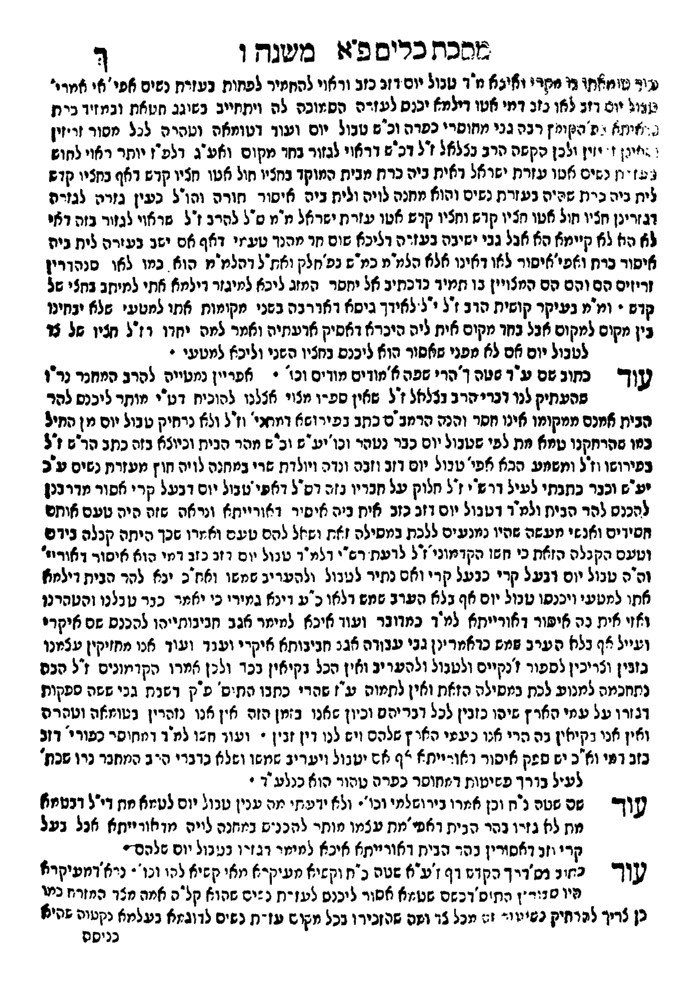 הר צבימקדש מלך (הגרצ"פ פרנק זצ"ל) טור מלכא ט:גשו"ת מנחת יצחק חלק ה סימן אבענין איסור כניסה להר הבית בזמן הזה.    על דבר השמועה מהפריצת גדר הנוראה, שעלה על דעת ח"א, להתיר הכניסה להר הבית, אחרי טבילה ובחליצת נעלים...(ו) ועוד יש דברים בגו, כאשר ראיתי בספר מעשה למלך (ה' בית הבחירה פ"ז הט"ו), בשם ספר דרך הקודש, ששמע מחרדים ואנשי מעשה, שהיו נמנעין ללכת דרך מסילה, שער קבוע הנקרא בלשון ערב אלבאטאנין, והוא שאם הי' חוט משוך מכותל מערבי, שלא זזה משם שכינה, מקרן דרומית שלה, עד הצפון ת"ק אמה, נכנס בתוכו, מקום המסילה הזאת, לפנים בהר הבית, ואמרו שכן היתה קבלה בידם, אמנם העיר שם, דאם משום הר הבית נהגו איסור, יש תקנה בדבר דאי משום בעל קרי, יטבול לקריו וטהר, אי משום זב, יטבול במים חיים של נהר, ובמעורבי שמש, אף על פי שהוא מחוסר כפורים, טהור לכנס לשם, ובספר חזון נחום, כתב לתרץ, דטעם מה שהיו נמנעים ללכת, כי אנו מחזיקים עצמינו כזבין, וצריכין לספור ז' נקיים ולטבול (במים חיים), ולהערב שמש, ואין הכל בקיאין בכך, ואין לתמוה על כך, שהרי כתבו התוס' (פ"ק דשבת), גבי ששה ספיקות הן, דגזרו על עמי הארץ, שיהיו כזבין לכל דבריהם, וכיון שאנו בזה"ז, אין נזהרין בטומאה וטהרה, ואין אנו בקיאין בה, הרי אנו כע"ה =כעמי הארץ= שלהם, ויש לנו דין זבים, (וכתב שם לחלק בין ע"ה לנכרים בזה), ועוד חששו למ"ד דמחוסר כפורים דזב כזב, וא"כ יש ספק דאו', אף אם יטבול ויעריב שמשו, עכת"ד המעשה למלך, ומש"כ דחששו למ"ד דמחוסר כפורים דזב כזב דמי, כוונתו בזה, לפי מש"כ הר"ש (כלים פ"א מ"ח), וז"ל, ומשמע הכא, אפילו טבול יום דזב וזבה ונדה ויולדת, שרי במחנה לוי', חוץ מעזרת נשים, ואפילו בעזרת נשים נמי, שרי הכא מחוסר כפורים, מדלא חשיב לי' אלא בעזרת ישראל, דחשיב לי' למעלה, וכך משמע בההיא (דיבמות ז' ע"ב), דבבעל קרי איירי דאתקש לזב, וצריך לומר דקסבר האי תנא, טבול יום דזב לאו כזב דמי, ופלוגתא היא בפרק שני דזבחים (י"ז ע"ב), דאיכא מאן דסבר, דאפילו מחוסר כפורים דזב כזב דמי, וכל שכן טבול יום עכ"ל, ולדברי הר"ש האלו נתכוון הר"י קורקוס ז"ל, שהביא בכסף משנה (ה' ביאת מקדש ה"ט) עיי"ש, ולפי"ז י"ל עוד ביותר, דהרי לא רק יש חשש זבות באנשים, אלא כמה פעמים ודאי זבות בנשים, ועיין בש"ך (יו"ד סימן קפ"ז סק"ד), ומכל שכן יולדות, דהוו מחוסרי כפורים, וכן כמה דינים של טומאה וטהרה המקושרים בזה, ואין אנו בקיאים בכל אלה כנ"ל, וביותר לפי המבואר במנ"ח (מצוה ק"פ), דבנבעלת, או אם היא פולטת ש"ז, =שכבת זרע= כרואה, ומשתלחת מחוץ לב' מחנות, ובמצוה (קפ"א) נשאר בזה בצ"ע, וגם בראתה בלא הרגשה, י"ל דמשתלחת גם כן חוץ לב' מחנות כב"ק עיין שם, א"כ בנוגע לאשה צעירה שיש לה בעל, כמעט אין במציאות שתהי' טהורה גם להר הבית לבד, שמחצה ימי' היא טמאה נדה, ואח"כ היא נבעלת, ואין רגילה לילך למקוה, זולת לבעלה.